Investigating the Potential of AI-Based Automation for IoT-Enabled Smart HomesAkshatha M a,  Lavanya M C a, Seema H R b akshatha.m@vvce.ac.inlavanya.mc@vvce.ac.inseemahr@vvce.ac.ina Department of Computer Science and EngineeringbDepartment of Artificial Intelligence and Machine LearningVidyavardhaka College of EngineeringMysuru, IndiaABSTRACTWith the rapid increase of population urbanization becoming more prevalent, cities often need help to provide convenient, secure, and sustainable lifestyles due to the lack of necessary smart technologies. With the use of Internet of Things (IoT) technology, smart appliances can communicate and share real-time data with each other. With a broad spectrum of applications, the future of the Internet of Things (IoT) looks more promising than ever before. IoT is the concept of connecting any device to the internet and other connected devices. All instruments in the network interact with each other to collect and share data. Today, IoT is being used extensively to lessen the burden on humans. To name a few, IoT is deployed for Smart homes, Wearables (watches and bracelets), Smart Cars, Smart farming, Smart Retail, Smart Grids, Smart city, and smart healthcare. Our concern in this article is on the smart city infrastructures, introducing various technologies that enhance sustainability, productivity, and comfort for urban dwellers. Even though the full capability of AI and the IoT are still in their relative infancy, these two technologies are now being combined across every industry in scenarios where information and problem-solving can improve outcomes for all stakeholders. A detailed analysis of various wireless communication technologies employed in smart home applications is presented, with extensive research conducted to determine the most appropriate communication technologies for specific use cases. The article also sheds light on different AI algorithms and their suitability for smart city applications. Furthermore, the integration of IoT and AI in smart city scenarios is discussed, emphasizing the potential contributions of 5G networks coupled with AI in advancing modern urban environments. Smart Homes use artificial intelligence (AI) and Internet of Things (IoT) technologies, such as connected sensors, lighting, and meters to collect and analyze data. This data is used to optimize household infrastructure, utilities, and other services to make daily life easier and more efficient.Keywords— Smart Home; Communication technology; IoT; 5G; AI INTRODUCTION 	Artificial intelligence in home automation has completely changed how we interact with our houses in recent years. For instance, you may now enter your home and instruct your virtual assistant to start brewing coffee, switch on the lights, and adjust the temperature of the space. Home automation and smart home systems are two concepts that are interconnected. They relate to the use of AI to automate and control various systems and gadgets in a house and are frequently used interchangeably. A complete system that incorporates many technologies, such as heating, lighting, and security systems, is known as a smart house system. By managing features from either a smartphone or an audio speaker, the homeowner may take advantage of a smooth and AI-driven experience. The term "home automation" more explicitly refers to the use of technology to manage various aspects of a home. For instance, it covers actions like setting up temperature adjustments, arranging light timers, and keeping an eye on security systems from a mobile device.Home automation and smart home systems both rely on wireless technology to carry out a variety of operations and functions. Smart home systems are essentially the idea of a centralized control hub that transmits signals to various gadgets. Home automation, on the other hand, might relate to easier-to-use, more specialized gadgets that might not need a central hub, like Amazon Alexa or Google Assistant. It would be best if you first determine whether the home automation system is built on open protocols before making your decision. This indicates that the system is not owned by a certain business and is not constrained to the goods of a single business. Open protocols offer higher security, defend your house from unauthorized entry, and enable interoperability between various gadgets from various manufacturers. In addition, the top home automation systems come with a variety of helpful functions like heating, cooling, window coverings, and so forth. Here are a few instances of several home automation programs you may rely on whether you're at home or away on vacation.Smart Homes with AI The utilization of man-made intelligence in dealing with the infrastructure for smart homes supports information collection from home automation gadgets, user behavior prediction, upkeep information arrangement, and information security with improvements in protection. Its presence in home automation permits us to operate our home appliances, shield our homes, and so on by lessening the requirement for human connection. It can do a few exercises consequently for the user.The information that these gadgets obtained and were instructed on utilizing a scope of AI and profound learning strategies is the essential primary source of this automation. Smart home-connected gadgets offer information, and computer-based intelligence gains from that information to consequently do specific tasks. For example, Home Indoor regulators from Home Labs naturally change the temperature when somebody is home or become more energy proficient when nobody is locally situated on the working habits of its clients.Various Levels of Information Trade in simulated intelligence and IoT-Controlled Smart Homes could be understood with the illustration given below in Figure 1.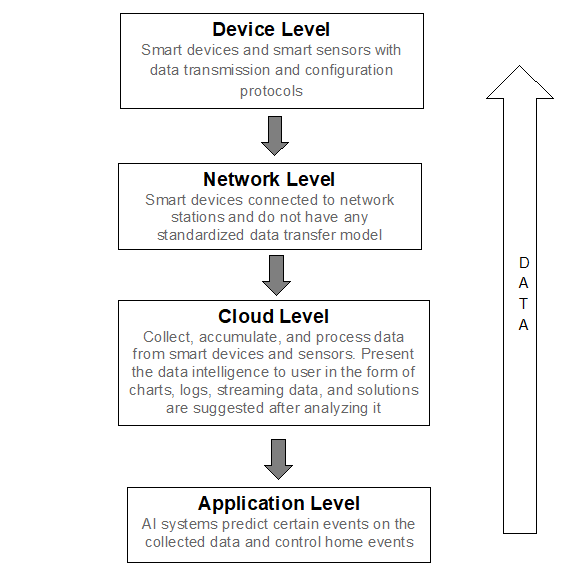 Figure-1: Levels of Data Exchange in Smart HomesSmart Homes and IoT     IoT empowers connected things to interact with each other and may either be worked from a distance or can pass the information on to a far-off client through computer-based intelligence that could be AI. These objects incorporate vehicles, structures, and other physical objects that are integrated with programming, sensors, and the web. With the use of artificial intelligence, these connected devices can monitor the situation with every connected device on a similar network and deal with continuous information such as real-time data.Important Guidelines for All Smart Home SystemsAny computer-based intelligence and IoT-empowered smart home are supposed to address the essential and primary concerns of information security and privacy protection on the grounds that each associated gadget will, in general, leave the digital footprints of individual data that should be kept carefully and securely.Devices with legitimate artificial intelligence and IoT incorporation might act more automatically and have better usefulness. For instance, surveillance cameras frequently distinguish risks consequently, yet when appropriately incorporated with computer-based intelligence, they will proactively caution individuals to assume responsibility for the circumstance on the off chance that something turns out badly.Any home automation innovation should solve the significant issue of interoperability. To empower new use cases like energy saving, machine diagnostics, damage avoidance during natural catastrophes, and so on, smart home gadgets need to be made interoperable. Better client care is an essential part of every association. Individuals who live in smart homes could run into different issues in their IoT environment, from minor issues with investigating to huge issues with information assurance. Organizations that offer predominant client support will continuously be ahead.The client will be able to save time, money, and effort by utilizing voice commands, which will likewise make specific tedious positions more straightforward. As delivering easy-to-use benefits reliably creates positive results for the organization, controlling gadgets and household devices by discourse ought to be given accentuation.How will smart homes be affected by the confluence of AI and IoT?Artificial intelligence (AI) in smart homes may transform unprocessed sensor data from linked smart devices into useful behavior patterns for our daily life. AI-enabled devices can foresee the optimal experience by understanding the habits of renters. If no one is home, the heating, fan, or lights won't turn on, and the doors will lock themselves without human intervention.The ideal situation would be for a user to cook food in a smart oven or stove while AI monitors the interior temperature of the food. The AI may reduce the cooking temperature to avoid burning the food if it reaches the optimal temperature. When the user was ready to receive the food from the machine, the AI would notify the user. Artificial intelligence (AI) could be able to pick up on and foresee consumer preferences. Before a client user arrives at home to start cooking, for instance, a smart kitchen may be set up.The promise of IoT and AI isn't limited to brand-new houses; there are several choices that enable current items, like switches, to be updated to become Smart Switches and outdated air conditioners to become Smart Apps or AI-based on cloud servers, among other things, and give remote access.Wireless solutions make deployment easier since they don't require much heavy lifting or manual labor to get the user to Smart Living. Almost any existing switch, air conditioner, or light may be upgraded using a variety of brand-neutral retrofit techniques.For homes with a keen interest in technology, AI and IoT in the smart home is a winning mix. Instead of using past use, AI-enabled customization can let your home keep track of how you go about your daily activities. Automation of smart homes and AI are at a crossroads. With the development of technology and the availability of additional device integration, substantial improvements will be realized.ConclusionLarge-scale technological advancements are merging the criteria for Smart Homes. The idea of a smarter, more convenient home is gaining popularity as the number of connected gadgets surpasses the number of humans. There are countless uses for home automation. Smart Homes, which combine AI and IoT, entice the tech-savvy while reducing energy costs and boosting security. Smart houses, therefore, support and protect the advancement of technology.	Artificial intelligence (AI) and the Internet of Things (IoT) will significantly advance smart home automation. To make our homes comfortable and secure, AI and home automation work together. Electronics and smart home technologies are designed to simplify and streamline our lives. Through smartphone applications or voice commands, homeowners may systematize various parts of their whole home and request assistance from AI to complete manual jobs. Smart homes are becoming the new standard and will play a key role in our lives in the future, whether we like it or not.REFERENCESG Dhivya, K Hariharan, P Poonguzhali, M Vaibhav, S Lokeshwar, Sayantani Bhattacharya, "ILLUMINATE - VIsibLe Light CommUnication enabled SMart Indoor lightiNg And control SysTEm", 2023 25th International Conference on Advanced Communication Technology (ICACT), pp.1-7, 2023.Akshit Yadav, Faraz Khan Rana, Geetanjali Raj, Angel Yadav, Aditya Sachan, Priyanka Bhardwaj, "Smart Door Locking System Using LoRa Technology", 2022 10th International Conference on Emerging Trends in Engineering and Technology - Signal and Information Processing (ICETET-SIP-22), pp.1-5, 2022.L. Mary Gladence, Sangeetha K K, Soundharya S, Revathy. S, Mercy Paul Selvan, "Smart Home Monitoring System and Prediction of Power Consumption," 2022 6th International Conference on Computing Methodologies and Communication (ICCMC), pp.1-7, 2022.Huan Ma, Yi Fang, Guofa Cai, Guojun Han, Yonghui Li, "A New Frequency-Bin-Index LoRa System for High-Data-Rate Transmission: Design and Performance Analysis," IEEE Internet of Things Journal, vol.9, no.14, pp.12515-12528, 2022.Huan Ma, Yi Fang, Guofa Cai, Guojun Han, Yonghui Li, "A New Frequency-Bin-Index LoRa System for High-Data-Rate Transmission: Design and Performance Analysis," IEEE Internet of Things Journal, vol.9, no.14, pp.12515-12528, 2022.Nikolay P. Manchev, Boyan D. Karapenev, Krasen K. Angelov, "Design and Development of Smart Home Electrical Management and Switching Panel", 2021 XXX International Scientific Conference Electronics (ET), pp.1-4, 2021.Subhas Chandra Mukhopadhyay, Sumarga Kumar Sah Tyagi, Nagender Kumar Suryadevara, Vincenzo Piuri, Fabio Scotti, Sherali Zeadally, "Artificial Intelligence-Based Sensors for Next Generation IoT Applications: A Review", IEEE Sensors Journal, vol.21, no.22, pp.24920-24932, 2021Sérgio H. M. S. Andrade, Gustavo O. Contente, Lucas B. Rodrigues, Luiguy X. Lima, Nandamudi L. Vijaykumar, Carlos Renato L. Francês, "A Smart Home Architecture for Smart Energy Consumption in a Residence With Multiple Users", IEEE Access, vol.9, pp.16807-16824, 2021.